Комитет образования Администрации
Усть-Ишимского муниципального района
Омской областиПриказ09.10.2023 г.                                 с. Усть-Ишим                                       № 134Об утверждении плана мероприятий, направленных на формирование и оценку функциональной грамотности обучающихсяобщеобразовательных организаций Усть-Ишимского муниципального района, на 2023-2024 учебный годВ целях исполнения распоряжений Министерства образования Омской области от 17 сентября 2021 года № 3192 «Об организации работы по повышению функциональной грамотности обучающихся общеобразовательных организаций Омской области, от 31.01.2022 №301 «О внесении изменений в распоряжение Министерства образования Омской области от 17 сентября 2021 года № 3192», с целью исполнения регионального плана мероприятий, направленных на формирование и оценку функциональной грамотности обучающихся общеобразовательных организаций Омской области на 2023/2024 учебный годПРИКАЗЫВАЮ:Утвердить муниципальный план мероприятий, направленных на формирование и оценку функциональной грамотности обучающихся общеобразовательных организаций Усть-Ишимского муниципального района, на 2023/2024 учебный год (далее-План) (Приложение 1).Назначить муниципальным координатором реализации Плана Щеникову Марину Васильевну, старшего методиста МКУ «ИМЦ в сфере образования». Продолжить работу общеобразовательных организаций по внедрению в образовательный процесс банков заданий для оценки функциональной грамотности, размещённых в сети «Интернет» по ссылкам: https://resh.edu.ru/, https://fipi.ru/otkrytyy-bank-zadaniy-dlya-otsenki-yestestvennonauchnoy-gramotnosti, http://skiv.instrao.ru/bank-zadaniy/. Щениковой М.В., старшему методисту МКУ «ИМЦ в сфере образования» разместить План на информационном ресурсе системы образования Усть-Ишимского района (раздел «МСОКО»).Руководителям общеобразовательных организаций разработать планы мероприятий, направленные на формирование и оценку функциональной грамотности обучающихся общеобразовательных организаций, на 2023/2024 учебный год, разместить на официальных сайтах в срок до 16 октября 2023 года.5. Контроль за исполнением приказа оставляю за собой. 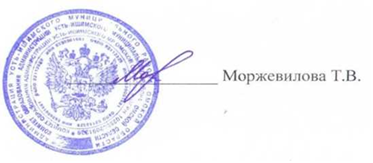 Председатель Комитета образованияАдминистрации Усть-Ишимского муниципального района Омской областиПриложение 1к приказу Комитета образования АдминистрацииУсть-Ишимского муниципального района Омской области№ 134 от 09.10.2023 годаПЛАН МЕРОПРИЯТИЙ, направленных на формирование и оценку функциональной грамотности обучающихся общеобразовательных организаций Усть-Ишимского муниципального района, на 2023/2024 учебный год(далее – План)№п/пСодержание мероприятия/ направления Срок проведенияПланируемый результатаОтветственный исполнительОрганизационно-управленческая деятельностьОрганизационно-управленческая деятельностьОрганизационно-управленческая деятельностьОрганизационно-управленческая деятельностьОрганизационно-управленческая деятельностьОрганизационно-управленческая деятельностьОрганизационно-управленческая деятельность1.1Разработка и утверждение муниципального плана мероприятий, направленных на формирование и оценку функциональной грамотности обучающихся общеобразовательных организаций Усть-Ишимского муниципального района, на 2023/2024 учебный годДо 10 октября 2023 годаНаличие муниципального планаКомитет образования Администрации Усть-Ишимского  муниципального района (далее – Комитет образования), 1.2Разработка и утверждение в общеобразовательных организациях плана мероприятий, направленных на формирование и оценку функциональной грамотности обучающихся, на 2023/2024 учебный годДо 16 октября 2023 годаНаличие в 100% общеобразовательных организаций планов мероприятийРуководители общеобразовательных организаций1.3Включение и обсуждение вопросов по формированию функциональной грамотности обучающихся на заседаниях муниципального методического активаВ течение 2023/2024 учебного годаПринятие решений относительно единых подходов к развитию и оценке функциональной грамотностиМКУ «ИМЦ в СО», члены муниципального методического актива 1.4Организация и проведение мониторинга выполнения муниципального плана мероприятий, и планов мероприятия общеобразовательных организаций, направленных, на формирование и оценку функциональной грамотности обучающихся. Рассмотрение вопросов реализации муниципального плана на заседаниях муниципального методического советаВ течение 2023/2024 учебного годаАнализ результатов мониторинга выполнения муниципального плана мероприятий и планов мероприятия общеобразовательных организаций, направленных на формирование и оценку функциональной грамотности обучающихся. Оценка эффективности принятых управленческих решений. Корректировка планов мероприятий, направленных на формирование и оценку функциональной грамотности обучающихся. Собеседования с руководителямиКомитет образования, муниципальный координаторРабота с педагогическими работниками и образовательными организациямиРабота с педагогическими работниками и образовательными организациямиРабота с педагогическими работниками и образовательными организациямиРабота с педагогическими работниками и образовательными организациямиРабота с педагогическими работниками и образовательными организациямиРабота с педагогическими работниками и образовательными организациямиПовышение квалификации педагогических работников по вопросам формирования и оценки функциональной грамотности обучающихсяПовышение квалификации педагогических работников по вопросам формирования и оценки функциональной грамотности обучающихсяПовышение квалификации педагогических работников по вопросам формирования и оценки функциональной грамотности обучающихсяПовышение квалификации педагогических работников по вопросам формирования и оценки функциональной грамотности обучающихсяПовышение квалификации педагогических работников по вопросам формирования и оценки функциональной грамотности обучающихся2.1.1Организация повышения квалификации 
педагогических работников по дополнительным профессиональным программам (далее – ДПП) По графикуПовышение квалификации 
педагогических работников по дополнительным профессиональным программам МКУ «ИМЦ в СО», руководители общеобразовательных организаций2.2Совершенствование и организация методической поддержки педагогов образовательных организаций по вопросам формирования и оценки функциональной грамотности обучающихсяСовершенствование и организация методической поддержки педагогов образовательных организаций по вопросам формирования и оценки функциональной грамотности обучающихсяСовершенствование и организация методической поддержки педагогов образовательных организаций по вопросам формирования и оценки функциональной грамотности обучающихсяСовершенствование и организация методической поддержки педагогов образовательных организаций по вопросам формирования и оценки функциональной грамотности обучающихся2.2.1Участие в диагностике готовности педагогических работников общеобразовательных организаций к работе по формированию и оценке функциональной грамотности обучающихся в рамках курсов повышения квалификации (далее – КПК)В течение 2023/2024 учебного годаОрганизация адресной работы по выявленным затруднениямМКУ «ИМЦ в СО», руководители общеобразовательных организаций2.2.2Предоставление методических разработок педагогических работников по формированию и оценке функциональной грамотности обучающихся на экспертизу для размещения на муниципальной методической платформеВ течение 2023/2024 учебного годаКоличество методических разработок по формированию и оценке функциональной грамотности обучающихся, размещённых на муниципальной методической платформеМКУ «ИМЦ в СО», руководители общеобразовательных организаций2.2.3Реализация индивидуальных образовательных маршрутов педагогических работников направленных на формирование и внедрение в педагогическую деятельность практик по формированию и развитию функциональной грамотности обучающихсяВ течение 2023/2024 учебного годаРеализованы ИОММКУ «ИМЦ в СО», руководители общеобразовательных организаций2.2.4Внедрение и реализация курсов внеурочной деятельности по формированию функциональной грамотности обучающихся 1-11 классов.В течение 2023/2024 учебного годаВ 100 % общеобразовательных организаций в план внеурочной деятельности включены курсы по формированию функциональной грамотностиМуниципальный координатор, руководители общеобразовательных организаций2.2.5Информационное освещение реализации Плана на официальных страницах в социальных сетяхВ течение 2023/2024 учебного годаРазмещены материалыМКУ «ИМЦ в СО»2.3Мероприятия по обсуждению и распространению эффективных практик по формированию и оценке функциональной грамотности обучающихсяМероприятия по обсуждению и распространению эффективных практик по формированию и оценке функциональной грамотности обучающихсяМероприятия по обсуждению и распространению эффективных практик по формированию и оценке функциональной грамотности обучающихсяМероприятия по обсуждению и распространению эффективных практик по формированию и оценке функциональной грамотности обучающихся2.3.1Организация педагогического наставничества по вопросам формирования функциональной грамотности обучающихся ("учитель – учитель") В течение 2023/2024 учебного годаПовышение профессионального потенциала в вопросах формирования и оценки функциональной грамотности обучающихся. Создание комфортной профессиональной средыМКУ «ИМЦ в СО», руководители общеобразовательных организаций2.3.2Включение в работу муниципального методического актива вопросов формирования и оценки функциональной грамотности обучающихсяВ течение 2023/2024 учебного годаСоздание организационно-методических механизмов динамичного развития компетентностей педагогов по формированию у обучающихся функциональной грамотностиМуниципальный методический актив, МКУ «ИМЦ в СО»,3.  Работа с обучающимися3.  Работа с обучающимися3.  Работа с обучающимися3.  Работа с обучающимися3.  Работа с обучающимися3.1Работа с обучающимися в урочной деятельности по формированию функциональной грамотностиРабота с обучающимися в урочной деятельности по формированию функциональной грамотностиРабота с обучающимися в урочной деятельности по формированию функциональной грамотностиРабота с обучающимися в урочной деятельности по формированию функциональной грамотности3.1.1Внедрение в учебный процесс банка заданий 
по оценке функциональной грамотностиВ течение 2023/2024 учебного годаЗадания по функциональной грамотности используются педагогами в урочной деятельности, при подготовке к интеллектуальным мероприятиям региональным мониторингам,  диагностическим работамМКУ «ИМЦ в СО», руко-водители общеобразова-тельных организаций3.2Работа с обучающимися во внеурочной деятельности по формированию функциональной грамотностиРабота с обучающимися во внеурочной деятельности по формированию функциональной грамотностиРабота с обучающимися во внеурочной деятельности по формированию функциональной грамотностиРабота с обучающимися во внеурочной деятельности по формированию функциональной грамотности3.2.1Участие в Международном Дне единых действий 
по формированию и оценке функциональной грамотности обучающихсяАпрель,       октябрь 2024 года Применение разработанных методических материалов для организации Международного Дня единых действий МКУ «ИМЦ в СО», руко-водители общеобразова-тельных организаций3.2.2Участие в массовых мероприятиях среди обучающихся 3 – 11 классов по формированию функциональной грамотности:-  VI Региональный чемпионат "Школьные навыки" среди обучающихся 2 – 6 классов (школьный, муниципальный, межмуниципальный и региональный этапы);-  IX Областного чемпионата командных игр-конкурсов по функциональной грамотности среди обучающихся 3 – 11 классовВ соответствии с планомАктивное участие обучающихся общеобразовательных организаций, 
в мероприятиях МКУ «ИМЦ в СО», руководители общеобразовательных организаций3.3Работа с обучающимися в системе дополнительного образования по формированию функциональной грамотностиРабота с обучающимися в системе дополнительного образования по формированию функциональной грамотностиРабота с обучающимися в системе дополнительного образования по формированию функциональной грамотностиРабота с обучающимися в системе дополнительного образования по формированию функциональной грамотности3.3.1Проведение регионального форума экологической направленности для обучающихсяВ течение 2023/2024 учебного годаВовлечение обучающихся во внеурочную деятельность. Повышение качества образования обучающихся по вопросам функциональной грамотностиМКУ «ИМЦ в СО», руководители общеобразовательных организаций, «Точки роста»